Publicado en Madrid el 26/06/2024 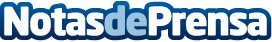 Espirituosos España lanza 'JUNTOS', nueva campaña de prevención del consumo de alcohol en menores de edadEspirituosos España lanza una campaña en la que suma a su clásico lema sectorial "Menores ni una Gota" la palabra JUNTOS, para poner en valor los resultados de la colaboración y hacer partícipe a toda la sociedad en esta tarea de prevenir el consumo de alcohol en menores de edadDatos de contacto:RGPartner911126075Nota de prensa publicada en: https://www.notasdeprensa.es/espirituosos-espana-lanza-juntos-nueva-campana_1 Categorias: Nacional Educación Sociedad Madrid Industria Alimentaria Solidaridad y cooperación Consumo Otras Industrias Bienestar http://www.notasdeprensa.es